学习贯彻习近平新时代中国特色社会主义思想主题教育简 报第12期湖南电气职业技术学院党委主题教育领导小组办公室  2023 年 6 月9日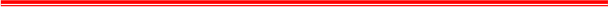 6月8日，学校主题教育读书班集体赴学校主办单位湘电集团厂史馆开展学习。厂史馆内，大家从一张张图片、一件件实物、一份份文献史料中重温湘电集团在党的坚强领导下的创业史、建设史和发展史。湘电集团前身为湘潭电机厂（原中央电工器材厂），创建于抗日战争时期。作为我国电工行业的大型国有企业，在80多年的创新发展中，积累了深厚的文化底蕴，培育了诸如"十二条板凳精神"、"技保队精神"等红色精神。1948年11月，技术骨干陈光入党，成为湘电历史上第一个共产党员，1949年1月，公司组建了第一个党支部，带领职员和工人英勇地开展护厂斗争，保住了中国机电工业的根基。1956年5月，湘电召开第一次党代会，党的建设进一步加强，国家电工行业数十个“第一”在这里诞生。湘电集团的发展史就是党旗引领下的奋斗史、创业史，这些丰富的红色精神文化为公司和学校改革发展稳定提供了源源不竭的精神动力。在厂史馆内，大家了解了“爱厂护厂”“十二条板凳”“技保队”等湘电红色故事，深刻领会了蕴含其中的湘电红色精神。全体读书班学员表示，要传承湘电红色基因，拓宽精神境界，汲取前行动力，在今后的工作中，把学党史、忆厂史激发的热情，转化为促进教学改革、服务师生群众的强大动力，发扬艰苦奋斗、顽强拼搏的精神，为集团和学校改革发展事业不懈奋斗，贡献力量。报：省委主题教育巡回指导第二十八组。送：学院党委主题教育领导小组。发：学院各党总支、党委各部门。报：省委主题教育巡回指导第二十八组。送：学院党委主题教育领导小组。发：学院各党总支、党委各部门。湖南电气职业技术学院党委主题教育领导小组办公室2023 年 6月9日印发